]Образложение за донесување на Процедура за извршување на расходите на Буџетот на Општина Центар Жупа Сите буџетски корисници, независно од големината, износот на средствата со кои располагаат или бројот на вработени се должни да воспостават систем за финансиско управување и контрола. Тие се должни да ги пропишат правилата на работа и постапки, односно да преземат мерки со кои ќе добијат разумно уверување дека буџетските средства се користат законски и правилно, но и економично, ефикасно и ефективно. Исто така тие се должни да изготвуваат мапи на работни процеси – опишување на работните процеси, изготвување на дијаграм на текови со цел информирање и запознавање со тековите и процедурите. Финансиското управување и контрола меѓу другото е систем на политики, процедури и активности воспоставени од раководителот на субјектот, со цел да се обезбеди разумно уверување дека целите на субјектот се остварени. Крајна цел на овој процес е изградба на систем кој ќе гарантира разумно користење на јавните средства. Финансиското управување и контрола претставува и збир на одговорности на раководителот на субјектот да воспостави и имплементира процедури за постигнување целосна контрола во работењето врз основа на принципот на стабилно финансиско управување и контрола. Стабилно финансиско управување и контрола обезбедува транспарентно, регуларно, економично, ефикасно и ефективно користење на расположливите средства. Внатрешната контрола е активност која ја презема секое одговорно лице во процесот, со цел да се намалат негативните последици од ризикот и да се зголеми веројатноста дека поставените цели ќе се остварат.Градоначалникот) е одговорен за  подготвувањето на буџетот, извршување на буџетот и известување за буџетот на субјектот со кој раководи. Согласно меѓународните стандарди и добри пракси и заложбите за спречување на корупција и принципот за ревизорска трага. Во организациската единица за финансиски прашања се воспоставува ревизорска трага, односно документиран тек на финансиските и други трансакции од нивниот почеток до крај. Ревизорската трага воспоставена од раководителите во субјектот ја контролира раководителот на единицата за финансиски прашања.Општината, треба да утврди пишани процедури за важните активности, особено за економските операции, и истите да ги достави до сите инволвирани вработени. Процедурите треба да бидат јасни, комплетни и класифицирани. Организациската единица за финансиски прашања изготвува План за финансиско управување кој мора да биде одобрен од Градоначалникот. Понатаму изготвува и упатства и прирачници за буџетска контрола и финансиско управување и контрола, како и методологија за спроведување на планот во општината. При нивното изготвување треба да се вклучи и организациската единица за внатрешна ревизија.Финансиските обврски треба да се преземаат само врз основа на напишана процедура изготвена од раководителот на единицата за финансиски прашања, која ја одобрува, Градоначалникот (одговорното лице) односно од него овластено лице. Законот за финансирање на единиците на локалната самоуправа предвидува секоја општина да има свој сметководител кој заедно со градоначалникот на општината е одговорен за примена на одредбите од Законот за сметководство за буџетите и буџетските корисници. Тој одговара и за трошоците на општината во смисла дека општината не може да изврши плаќање доколку одговорниот сметководител писмено не потврди дека расходот е одобрен во буџетот и дека се обезбедени потребните средства.Предложената Процедура мора да осигура функционален буџетски систем во смисла дека:секоја активност е транспарентна;секој учесник е повикан на одговорност;секоја активност е соодветно документирана и пријавена; исекое дејство може да биде предмет на независна, професионална и непристрасна ревизија и преглед.Принципите на буџетското извршување се спроведуваат според највисоките етички стандарди и се во согласност со принципите за најдобра вредност за парите, правичност, интегритет, недискриминација, транспарентност и ефективна конкуренција, и како такви се перципирани од граѓаните, учесниците, и засегнатите страни.Сите вклучени службеници одговорни за управување со процесите на извршување на буџетот и активностите за набавка и склучување договори ќе обезбедат финансиските ресурси на Општината да бидат искористени на најефикасен начин и да гарантираат одржување на оперативна ефективност. Службениците кои учествуваат или се вклучени во кој било аспект од процесот на набавка и/или склучување договори строго ќе се придржуваат до Кодексот за административни службеници. Контролата на трошоците, управувањето со паричните текови и ревизијата се алатки кои ќе им помогнат на одговорните луѓе во општината за управувањето со тековните активности во однос на реализацијата на буџетот.Датум на важностЛице одговорно за спроведување на постапките ____________Опис на користени терминиОдобрување и овластувањеОдобрението е потврда (или санкција) за одлуките на работникот, за трансакциите кои се засноваат на проверка. Градоначалникот треба да определи кои ставки се предмет на одобрување врз основа на нивото на ризик на организацијата. Раководителите на организациони единици треба да предложат кои активности треба да бидат предмет на одобрување, а врз основа на регистарот на  ризици во општината.Раководителот на организациона единица треба јасно да го документира своето барање за одобрување и да осигура дека вработените добиле одобрение за сите ситуации за кои градоначалникот одлучил дека се неопходни. На пример, Градоначалникот заедно со раководителот на организационата единица го проверува барањето за набавка за да утврди дали оваа ставка е неопходна. По утврдувањето на потребата од оваа точка, Градоначалникот го потпишува барањето за одобрување на набавката.Овластувањето е право за донесување одлуки во име на давателот на овластување и со кое раководството им одобрува на вработените да ги извршуваат соодветните обврски. Градоначалникот треба да осигура дека условите и роковите за овластување се јасно документирани и соопштени, и дека значајните трансакции се одобрени и извршени само од лица кои дејствуваат во рамките на нивните овластувања. На пример, раководителот на организационата единица може да биде овластен од Градоначалникот да го одобри барањето за набавка, но само она кое е во износ до наведениот лимит.Верификација е утврдување на комплетноста, точноста, автентичноста и/или валидноста на трансакциите, настаните или информациите. Ова е контролна активност која му овозможува на раководството да се осигура дека активностите се спроведуваат во согласност со Законските прописи. Градоначалникот треба да определи кои потреби се проверуваат, врз основа на ризиците на организацијата доколку нема верификација. Раководителот на организационата единица треба јасно да соработува и да ги документира овие одлуки на одговорните за спроведување на верификацијата. Пример за верификација е да се обезбеди дека е постигната правична цена при набавката и дека сите средства се достапни за плаќање за набавката.Раздвојување на должностите е поделба на клучните задачи и одговорности меѓу различни вработени и единици во рамките на организацијата. Преку раздвојување на клучните задачи и одговорности – како примање, евидентирање, депонирање, сигурност и усогласување на средствата – Градоначалникот во соработка со раководителот на организационата единица може да го намали ризикот од грешка, загуба или погрешно делување. Во циклусот за извршување на буџетот постојат повеќе области каде раздвојувањето на обврски може да го минимизира ризикот од несоодветни, неовластени или измамнички активности. Посебно, различни активности кои се поврзани со набавка (иницирање, овластување, одобрување, нарачка, прием, плаќање и чување на евиденцијата) треба да се направи од различни вработени или единици на организацијата. Во случаи каде задачите не можат ефективно да се разделат, раководителите може да го зголемат надзорот како алтернативна контролна активност која може да помогне да се превенираат или да се намалат овие ризици.Ревизорска трага е документиран тек на финансиските и други трансакции од нивниот почеток до крај, со цел овозможување реконструкција на сите поодделни активности и нивно одобрување и ги опфаќа системите на документирање, известување, сметководство и архивирање.Ех - анте финансиска контрола претставува проверка на точноста и усогласеноста на сите документи, кои се однесуваат на финансиски активности и создавање обврски и расходи, согласно законите, подзаконските и интерните акти, одлуки и договори, пред нивното извршување. Ех - анте финансиска контрола се врши со потпишување или одбивање да се потпишат соодветните документи со кои се одобрува извршувањето на трансакција. Таа се врши при иницирање, одобрување и извршување на одлуките, вклучително и плаќањата, од различни лица.Ex-ante финансиска контрола: Контрола на финансиските одлуки и трансакции на општината поврзани со приходите, расходите, средствата и обврските во однос на нивната усогласеност со Буџетот, соодветната ставката на Буџетот, расположливиот износ на резервации, расходната програма и подпрограма, и други одредби во однос на искористувањето на ресурсите на ефективен, економски и ефикасен начин.Лицата овластени за преземање на финансиски обврски се одговорни за регуларно, ефикасно, ефективно и економично трошење на буџетот. Лице овластено за преземање на финансиски обврски за распределените буџетски средства e Градоначалникот или лице назначено од него. Лицето за преземање на финансиски обврски треба да биде одговорно за спроведување на суштинска финансиска контрола при комплетирање на барањето за плаќање кое треба да го достави до раководителот на единицата за финансиски прашања, односно овластеното лице за плаќање.Барањето за плаќање треба да содржи:договор за набавка, фактура/ситуација и документ за потврдување на приемот во случај на набавки на стоки и услуги или изведување на работи; илирешение за преземени финансиски обврски во случај на давање на субвенции, дотации, парична помош, заеми или гаранции на трета страна и учество во  акционерски капитал илиста за проверка на плаќање потпишана од лицето овластено за преземање финансиски обврски.Овластеното лице за преземање на финансиски обврски не треба да има можност истото да потпишува налог за плаќање. Организациска единица во Општината – во овој текст зависно од организациската поставеност на општината тоа може да биде сектор, одделение, или лице овластено да ја извршува специфичната функцијаПроцесот на извршување на Буџетските расходи  опфаќа планирање и известување за расходите, трансфер на средства меѓу буџетските ставки, контрола, како и следење на расходите и реализацијата. Програмското одобрување го врши раководител на организациона единица во Општината. Со писмо може да овласти и да го делегира ова овластување на друг службеник. Раководителот кој ја иницира набавката ги обавува следните активности: го иницира и одобрува барањето за набавка со утврдување на техничките спецификации, услови за работа, обем на работи или други детали потребни за спроведување на набавката;учествува во оценувањето и дава програмско одобрување на неговите резултати и препорака за доделување; ија следи работата на економскиот оператор (носителот на набавката) и прифаќа или одбива стоки, услуги или работи.Административното одобрение, служи како потврда дека процедурите и целокупната документација и преземени дејствија се во согласност со Законите. Градоначалникот е одговорен за обезбедување усогласеност со Законите и прописите, воедно и за ефикасно користење на ресурсите на општината. За секоја Програма, Раководителот на одредена организациона единица (или службеник овластен од Градоначалникот) ги обавува следните дејствија:го проверува и го одобрува барањето за набавка доколку е во согласност со усвоената програма и буџет за работа;ги разгледува техничките спецификации, работните задачи или обемот на работа, дали се во согласност со принципите за набавки;го одобрува договорот, измена или предвремено раскинување на истиот; иодобрува прифаќање на стоки, услуги или работи од страна на добавувачите.одобрува плаќање и го доставува до Градоначалникот за верификација (потпис).Закон за јавни набавки – ЗЈНГодишен план за јавни набавки – ГПЈНЕлектронски систем за јавни набавки – ЕСЈНВрз основа на Законот за локална самоуправа (Службен весник на РМ бр, 5/2002), Закон за финансирање на единиците на локалната самоуправа (Службен весник бр.61/04, 96/04, 67/07, 156/09, 47/11 и 192/15) и врз основа на член 55 став 2 од Законот за организација и работа на органите на државната управа (”Службен весник на Република Македонија” бр. 58/2000, 44/2002, 82/2008, 167/2010, 51/2011, 96/2019 1 110/2019), а во врска со член 20 од Законот за јавна внатрешна финансиска контрола („Службен весник на Република Македонија” бр. 90/2009, 188/2013 и 192/2015) и Правилникот за начинот на спроведување на општите финансиски процеси („Службен весник на Република Македонија” бр. 147/2010 и 34/2011), Градоначалникот на Општина Центар Жупа донесе:ПРОЦЕДУРАЗА НАЧИНОТ НА ОТПОЧНУВАЊЕ, ПРЕЗЕМАЊЕ ФИНАНСИСКИ ОБВРСКИ И ИЗВРШУВАЊЕ ПЛАЌАЊА ОД БУЏЕТОТ НА ОПШТИНАТА ЦЕНТАР ЖУПА ОПШТИ ОДРЕДБИЧлен 1Со оваа Процедура се регулира отпочнување и спроведување на извршување на расходите во Буџетот во Општина Центар Жупа (во натамошниот текст: Општината).Оваа Процедура важи и за набавки, и трошења од буџетот вклучително и за оние со износ под вредносните прагови утврдени во член 40 од Законот за јавни набавки.Оваа Процедура ги следи следните принципи: а) секоја активност е транспарентна и соодветно јавно објавена; б) секој учесник е повикан на одговорност; в) секоја активност е соодветно документирана и пријавена; и г) секое дејство произведува соодветен ревизорска трага и може да биде предмет на независна, професионална и непристрасна ревизија и преглед.д) секој од учесниците во постапката за извршување на буџетот има право да достави писмено појаснување, или мислење во врска со постапката. Процесот на извршување на расходите во Буџетот опфаќа: планирање и известување за расходите, реализација на склучените договори контрола на спроведување на склучените договори, следење на расходите и известување и транспарентност Овластени иницијатори за извршување на Буџетот според законот се раководителите на сектори и одделенија кои треба да набавуваат стоки, услуги и работи со цел спроведување на програми и проекти кои се одобрени согласно Буџетот и кои се во согласност со одобрените програми за работа.БАРАЊЕ И ОДЛУКА ЗА ПОСТАПКА ЗА ЈАВНА НАБАВКАЧлен 2Иницирање на постапка за јавна набавка се врши со Барање за отпочнување на постапка за јавна набавка (ПРИЛОГ 1 или ПРИЛОГ 2), кое раководителот на организационата единица нарачател на набавката го доставува до организационата единица за спроведување на јавни набавки, по претходно одобрување од организационата единица за финансиски прашања. Барањето го потврдува раководителот на организационата единица за финансиски прашања, или друго овластено лице, го парафира барањето со цел да ги потврди фискалните аспекти (расположливи средства планирани во Буџетот, планирани цени, итн.)  По исклучок, Барањето за отпочнување на постапка за јавна набавка, може да го потпише и друго лице кое поседува писмено овластување. Барањето за отпочнување на постапка за јавна набавка содржи:Архивски број и датум на поднесувањето;Предмет на набавка во согласност со ГПЈН; Техничките спецификации со образложениеПроценета вредност на набавката без ДДВ;Количина на предметот на набавката; иИзвори на средства за финансирање на набавката (годишна програма и ставка)Потреба од оформување на предметот на набавка на делови и по можност проценета вредност на деловите.Во прилог на Барањето, во согласност со членовите 82, 83 и 84 од ЗЈН, задолжително се доставува техничка спецификација за предметот на набавката.По добивањето на Барањето, лицето за јавни набавки, во рок од Х (со букви број на денови) денови од денот на приемот на барањето изготвува одлука за јавна набавка, а во координација со нарачателот на набавката ја подготвува тендерската документација.Веродостојноста и законитоста на одлуката за јавна набавка и нејзината содржина, ја проверуваат и ја потврдуваат со своерачен потпис:Нарачател - раководител на организациона единица или друг овластен службеник во согласност со одобрената програма и буџет.Потврдил – раководител на одделение за финансиски прашањаИзработил – потпишува службеникот задолжен за јавни набавки;Контролирал – потпишува раководителот на организационата единица за финансиски прашања;Градоначалникот Одлука за јавна набавка донесува Градоначалникот.                                                                                        Одлуката за јавна набавка, во согласност со член 77 од ЗЈН, ги содржи следните елементи:предметот на набавката;износот и изворот на средствата потребни за реализација на договорот;начинот и постапката за јавна набавка;составот на комисијата за јавни набавки;надворешни стручни лица (доколку е потребно);образложение за причините за потребата од набавката;образложение во кое се наведуваат причините за неделивост на предметот на набавката;образложение во кое се наведуваат причините за користење на соодветната постапка, доколку е неопходно и причините за итност поради кои се намалуваат роковите пропишани во ЗЈН.                                                       При доставување на Одлуката за јавна набавка на потпис до Градоначалникот, се доставува и:тендерската документација, пропишан образец со потписите на лицата од точка 2.7. дополнителни образложенија доколку има такви. ОДЛУКА ЗА ИЗБОР НА НАЈПОВОЛНА ПОНУДА/ПОНИШТУВАЊЕ НА ПОСТАПКАТАЧлен 3Во согласност со Извештајот од Комисијата за јавна набавка, службеникот задолжен за јавни набавки изготвува Одлука за избор на најповолна понуда (поништување) на постапката, најдоцна 3 (три) дена од денот на прикачување на Извештајот на ЕСЈН.Одлуката за избор на најповолна понуда/поништување на постапката ја потпишува Градоначалникот.Градоначалникот е должен да го прифати Извештајот од Комисијата во кој е содржан предлогот за избор на најповолна понуда, доколку е изготвен согласно на одредбите од ЗЈН.Службеникот задолжен за јавни набавки ја доставува одлуката за избор на најповолна понуда/поништување на постапката до организационата единица за финансиски прашања и до нарачателот;Најдоцна во рок од 30 (триесет) дена по конечноста на Одлуката за избор на најповолна понуда, службеникот задолжен за јавни набавки изготвува Договор за јавна набавка во согласност со техничките спецификации, прифатената најповолна понуда и конечната цена и го предава за проверка и потпишување.Договорот за јавна набавка го потпишува ГрадоначалникотДоговорот за јавна набавка се склучува во 6 (шест) примероци, од кои еден останува во досието на постапката, еден во организациона единица за финансиски прашања и еден кај лицето задолжено за преземање на финансиски обврски на Општината.СЛЕДЕЊЕ И ИЗВЕСТУВАЊЕ НА ПРОЦЕСОТ НА РЕАЛИЗАЦИЈА НА ДОГОВОРИТЕ ЗА ЈАВНИ НАБАВКИЧлен 4Градоначалникот, со писмен документ (писменото задолжение) во рок од 5 (пет) работни дена од денот на склучување на договорот за јавни набавки, одредува лице одговорно за следење на реализација на договорот за јавна набавка и за реализација на предметот на договорот во согласност со условите од договорот и барањата во техничките спецификации.Лицето задолжено за следење на реализација на договор води поединечна евиденција за реализација по количини, квалитет и вредности на конкретниот договор за секоја извршена испорака и доставува извештаи до службеникот задолжен за јавни набавки, нарачателот (раководител на одредена организациона единица) и Градоначалникот. Извештаите се доставуваат во рок од 10 дена од денот на завршувањето на кварталот.Нарачателот води евиденција за реализација на секој договор, и евиденција на исплатените фактури и долгувања според договорот и согласно вредноста на издадените налози за работа/нарачаните добра. (за оваа намена може да го користи образецот од Прилог 3а)По целосна реализација на договорот, лицето што ја следи реализацијата на договорот, изготвува известување за реализиран договор и истото во рок од 3 (три) дена задолжително го доставува до раководителот на одделението за финансии, нарачателот и Градоначалникот. ТРАНСПАРЕНТНОСТ, ЧУВАЊЕ И АРХИВИРАЊЕЧлен 5Сите трошења од Буџетот освен во електронскиот регистер на Бирото за јавни набавки, вклучително и оние со мала вредност и под вредносните прагови утврдени во член 40 од Законот за јавни набавки, се објавуваат на видливо место на интернет страна на Општината. Нарачателот (Раководителот на организационата единица) има обврска да изготви информација и да ја достави до лицето задолжено за одржување на интернет страницата за истата да биде објавена во најкраток можен рок. Лицето одговорно за пристап до информации од јавен карактер треба да биде информирано за сите постапки и трошења. Оригиналните документи се чуваат во организациската единица каде што се произведени, а копии се доставуваат до другите учесници во процесот. Електронско архивирање се врши преку ЕСЈН (електронски систем за јавни набавки).ЗАВРШНА ОДРЕДБАЧлен 6Оваа Процедура влегува во сила со денот на донесувањето.ПРИЛОГ 1 - Предлог барање за отпочнување на постапка за јавна набавка ДоЛице овластено за водење на јавни набавкиОпштина Центар Жупа Датум: Предмет: Барање за отпочнување на постапка за јавна набавка на (опис на предметот на јавната набавка или друг расход) __________________________________Ве известуваме дека за потребите на Општината (организациска единица / програма), потребно е да изготвите предлог одлука за јавна набавка која ќе ги содржи следните елементи:Предметот на набавката и критериумите кои што треба да ги исполнат економските оператори се дадени во (ПРИЛОГ техничка спецификација) кој е составен дел на ова барање. Набавката е/не е делива.Износот и изворот на средствата потребни за реализација на договорот (проценета вредност) да се обезбедат од буџетот на општината, доделени на програма _____ во износ до _________________ денари без ДДВ.Предлог за назначување претседател и членови на Комисијата за јавна набавка и нивните заменици согласно Решение бр.________________________година.Предлог за ангажирање на надворешни стручни лица, кои ќе помагаат на Комисијата при проверување и евалуација на техничките, финансиските и други работи поврзани со понудите, а ќе немаат право да одлучуваат:Потпис на Нарачател Раководител на организациска единица / (овластено лице)Одлуката доставете ја до: Градоначалникот на Општина Центар Жупа заради донесување, а Потпишаната одлука доставете ја до организациската единица за финансиски прашања.ПРИЛОГ 2: Барање за јавна набавка или конкурс согласно член 40 од Закон за јавни набавки а кои се со вредност помала од законски утврдените праговиДоЛице овластено за одобрување на набавки со вредност помала од праговите утврдени со законот за јавни набавки Општина Центар ЖупаДатум: Предмет: Барање за отпочнување на постапка за јавна набавка на   (опис на предметот на јавната набавка или друг расход) __________________________________датум: Ве известуваме дека за потребите на Општината, односно организационата единица потребно е да изготвите предлог одлука за јавна набавка која ќе ги содржи следните елементи:Предмет на набавката _______________Образложение за потребата и намената ________________ Начин на избор на добавувач/најповолна понуда __________Износ (проценета вредност) до _________________ денари без ДДВ.Изворот на средствата потребни за реализација на договорот да се обезбедат од Буџетот на Општината, доделени на (организациона единица во Општината) за реализација на Програмата за _____________________Предлог за назначување службеник/извршител за спроведување на набавката, согласно Решение бр.________________________година.Предлог за ангажирање на надворешни стручни лица, кои ќе помагаат на извршителот при спроведување и други работи поврзани со набавката:Потпис на Нарачател Раководител на организациска единица / (овластено лице)Прилог: Овластување / решение потпишано од Градоначалникот на Општина (овластено лице)ПРИЛОГ 3 - Документ за потврдување на веродостојноста и законитоста на одлуката за јавна набавка и нејзината содржина согласно член 2.7. од Процедурата за извршување на Буџетот на ОпштинатаУпатство за пополнување на Документ за потврдување на Веродостојноста и Законитоста на одлуката за јавна набавка (ПРИЛОГ 3)Овој формулар се чува како прва страница на папката со потребни документи и материјали и служи како водич и содржина за сите приложени документи. ОПИС: Се наведува единицата/лицето од ЕЛС кои се одговорни за одредената активностПрилог: се наведуваат сите меморандуми и писма кои се составен дел на оваа активност и кои се приложени кон документацијата Се потпишува извршителот кој ги подготвил документите Се потпишува раководителот на единицата во делот одобрил и со тоа потврдува дека извршил контрола на сите приложени документи, и по форма и по содржина. Мора да се обезбеди контрола на четири очи, односно секоја постапка да ја прегледаат двајца извршители, и тоа да го потврдат со својот потпис. ПРИЛОГ 3а - Документ за евиденција на извршени плаќања, во случаи кога се плаќа на повеќе рати Финансиско одобрување и плаќање ПРИЛОГ 4 – Образец прилог кон барањето за плаќањеБарање за плаќањеСогласно потврдените проверки на вкупни и поединечни износи, количини и квалитет, како одговорно лице за преземање на финансиската обврска да се изврши плаќање на доставената фактура во прилог на овој документ.                                       ПОБАРАЛ : Одговорно лице за преземање на финансиска обврскаРаководител на одделение(име ,презиме и потпис)_______________________________________________                                       Одобрил: Одговорно лице / Градоначалник(име, презиме и потпис)_______________________________________________Листа за проверка за преземена финансискa обврски БАРАТЕЛ-ДОБАВУВАЧ :(име на правното или физичкото лице добавувач -  фирма и седиште, поштенски фах)______________________________________________________________Одговорно лице кај добавувачот (име и презиме на одговорното лице кај правните лица) (За физичките лица: име и презиме, домашна адреса, датум на раѓање, деловно седиште) ____________________________________________________________Износ на средствата: кои треба да бидат платени ___________________________ денариДоговор/нарачка за _________________________                                                            (Име на договорот и предмет на набавката )Број на договор/нарачка  ___________ од ______________20__ година Анекс на договорот/нарачката ___________ од __________20__годинаСредствата се обезбедени на раздел______, програма ________ ставка _______ во буџетот за 20__ година					да                    неЦените на стоките/ услугите се согласно договорот односно нарачката 				да                    неКоличината на примените стоките/услуги се согласно договорот/нарачката 						да                    неКвалитетот на примените стоките/услуги се согласно договорот/нарачката 						да                    неВкупниот и поединечните износи се согласно договорот/нарачката 						да                    не(во зависност од проценката на ризиците можни се и други прашања)Зебелешка : ____________________________________________________________________________________________________________________________________________________________________________________________________________________________________________________________________Во ХХХХ , на ден _____________20__ година Изготвил: _____________	       (име и презиме и потпис)Контролирал: ___________		   (име и презиме и потпис)ОПИС Одобрил Нарачател:Организациона единицаПрограма: Опис на јавната набавка Прилог:Барање за јавна набавка Број:Техничка спецификација: Висина на предвиден буџет:Датум 				изготвил:Раководител: Датум:Финансиско одобрување за обезбедени средства во буџетот(потврдува дека набавката е согласно буџетот и го евидентира трошењето)Буџетска координацијаПрилог: (коментар или појаснување)Датум 				изготвил:РаководителДатумОдговорно лице за јавни набавки Прием на барање за јавни набавки број:Прилог: Предлог постапка за спроведување на јавната набавкаСписок на потребни информацииОдобрување за отпочнување на постапка за јавна набавка (градоначалник)Одлука за избор на најдобар добавувач Потпишана изјава за прифаќање на јавната набавка (градоначалник)ЗабелешкаДатум 				изготвил:Одговорно лицеДатумОдлука за избор/(поништување) на економски оператор(Прилог – неопходни документи)Датум 				изготвил:Градоначалник (Овластено лице)Датум: Лице овластено за следење на јавната набавка (потврдува квалитет / количини)Овластување број: Прилог: Решение за назначување на лице одговорно за спроведување на предметот на јавната набавка Изјава за прифаќање на овластувањетоДатум 				изготвил:ГрадоначалникОвластено лицеДатумВредност на договорот за јавна набавка (издаток)	МКД: ОПИС Одобрил Опис на обврскаОрганизациона единица нарачател: Програма:Обврска вкупно:  Датум: Ситуација 1:Прилог фактура и датум на приемизвештај за контрола Барање за плаќање Датум 				изготвил:Исплатена сума:Датум:Одговорен сметководителДатумСитуација 2:Прилог фактура и датум на приемизвештај за контрола Барање за плаќање Датум 				изготвил:Вкупна сума:Датум:Одговорен сметководителДатум... 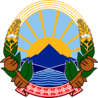 РЕПУБЛИКА МАКЕДОНИЈА  _____________________(име на субјектот)  ________________________(организациона единица) ЛИСТА ЗА ПРОВЕРКА ЗА ПРЕЗЕМАНА ФИНАНСИСКА ОБВРСКА ЗА СТОКИ И УСЛУГИ(ПРИЛОГ КОН БАРАЊЕТО ЗА ПЛАЌАЊЕ) ОДОБРИЛ (име,презиме и звање на лицето овластено за преземање на финансиски обврски) 